جانب وزارة الزراعةمصلحة الصناعات الزراعيةالموضوع: طلب تجديد إفادة تسجيلاسم الشركة/المصنع: ....................... نحن الموقعون ادناه المفوضون من قبل شركة .....................................................نتمنى عليكم تجديد الإفادة التي سبق واعطيت لنا تحت الرقم _____/3 علما ان صلاحيتها تنتهي بتاريخ _____ ، كما ان آخر زيارة لفريق الكشف المكلّف قد تمت بتاريخ _________ والمصنع يستوفي الاشتراطات المطلوبة.وتفضلوا بقبول فائق الاحترام.							   التاريخ:                           إمضاء (المسؤول في الشركة)                           ختم الشركة       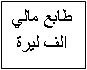 ملاحظة: يقدم طلب الإفادة هذا في مصلحة الديوان في الطابق الثالث من وزارة الزراعة الذي يعطيها رقما ويحولها الى مصلحة الصناعات الزراعية في الطابق الثاني من الوزارة . يفضل ان يقدم الطلب على ورقة خاصة بالمصنع وفي حال عدم وجودها نتمنى اضافة رقم الهاتف والفاكس والبريد الالكتروني